Words of the Week (W.O.W.)
Vocabulary 
Week 5Directions: Use the format that we discussed in class to write the following words on Frayer Model template. You must include: the word, definition, characteristics, a picture/cartoon/formula, and synonyms/examples and antonyms/non-examples for each word. You will have a quiz over these vocabulary words on Tuesday. Government- a branch or service of the supreme authority of a state or nation, taken as representing the whole.Confederation – (power distribution) A form of government based on a voluntary agreement under which separate countries work together.Federal – (power distribution) A form of government in which power is divided between a central government and small divisions, such as states.Unitary – (power distribution) A form of government in which a central government operates all levels of government in a country. Describe: give an account in words of (someone or something), including all the relevant characteristics, qualities, or events.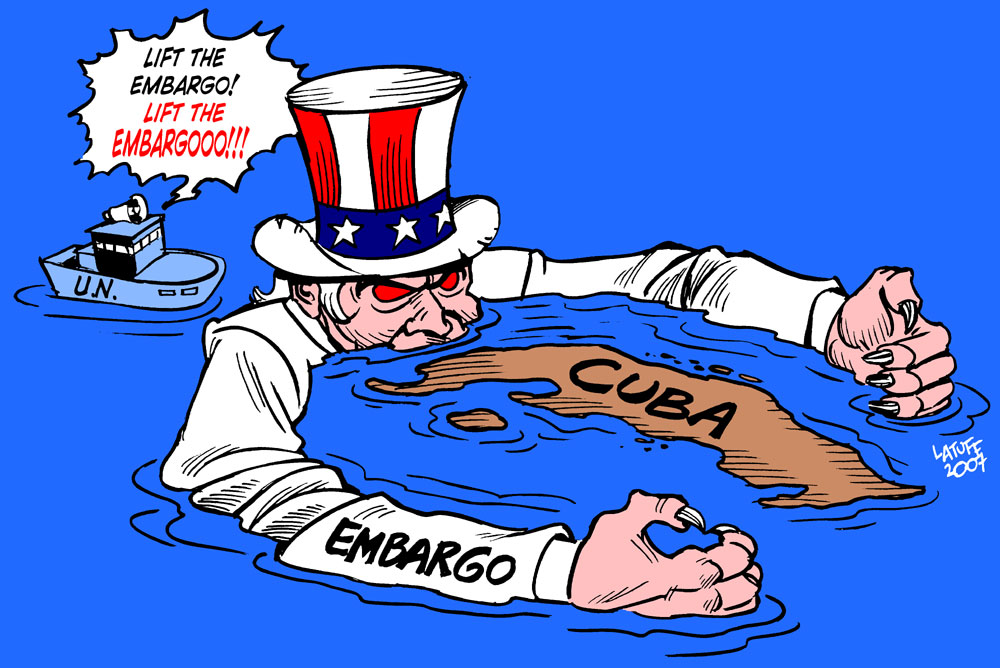 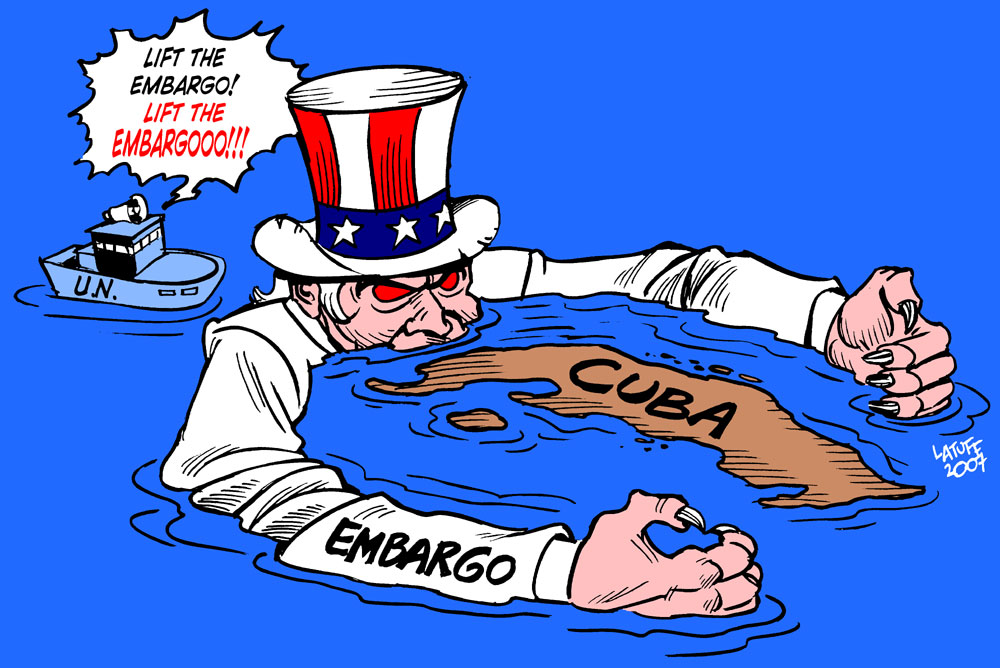 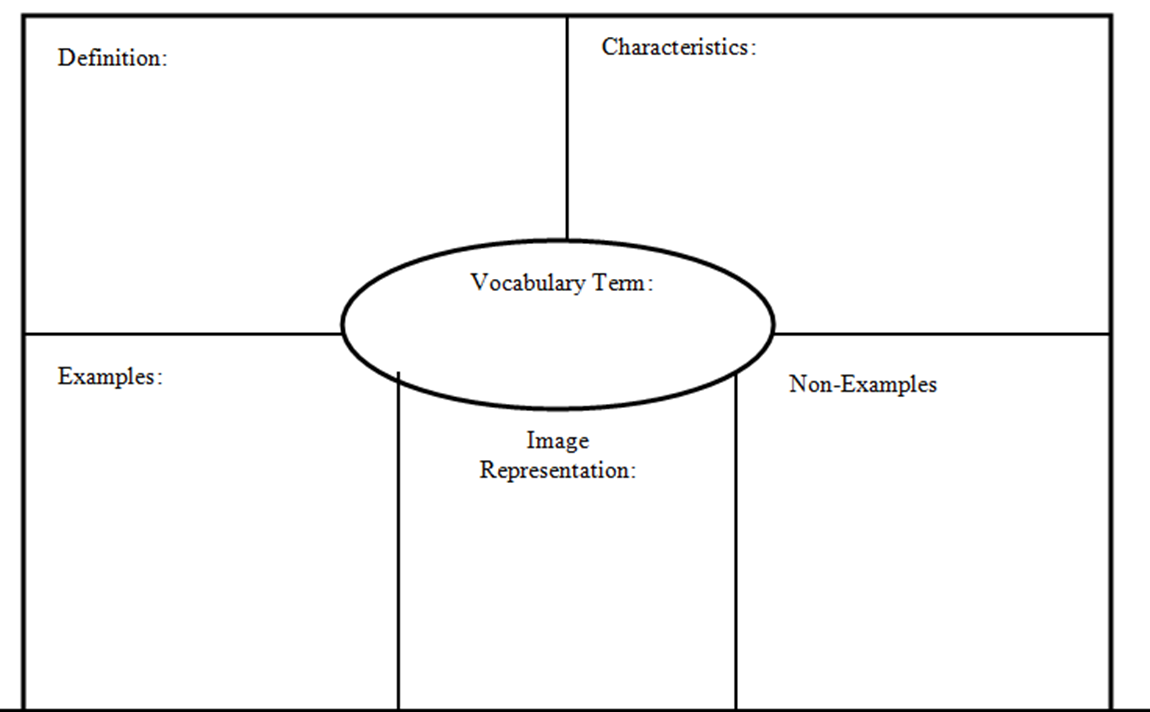 